ИСПОЛЬЗОВАНИЕ КАМЕШКОВ «МАРБЛС» В ЛОГОПЕДИЧЕСКОЙ РАБОТЕ С ДЕТЬМИ.Ум ребенка находится на кончиках его пальцев.
В.А.Сухомлинский Новые ФГОС предъявляют  особые требования к среде развития детей дошкольного возраста. Основные из них – это: создание среды содержательно – насыщенной, вариативной, доступной; обеспечение максимальной реализации образовательного потенциала пространства для развития детей дошкольного возраста в соответствии с особенностями каждого возрастного этапа; организация видов деятельности, способствующих развитию мышления, речи, общения, воображения и детского творчества. Педагогам, работающим в условиях модернизации системы образования, предстоит творчески осмыслить содержание учебно-воспитательного материала, с тем, чтобы он отвечал современным требованиям, отыскать такие его варианты и комбинации, которые способствовали бы возникновению у детей стойкой мотивации к познанию и творчеству.Я представляю материал, о практической ценности которого еще малоизвестно в педагогическом сообществе, но который, при правильном и вдумчивом к нему подходе, отвечает всем требованиям ФГОС,  и может быть успешно использован в коррекционной работе с детьми дошкольного возраста с  ОВЗ – это камешки марблс.Столкнувшись на просторах интернета с этим необычайно привлекательным материалом, почему-то невольно вспомнила картинку из детства, когда закапывала в песке разноцветные камешки-секретики, охраняла их, и потом, осторожно откапывая, показывала только близким людям…. Я сразу прониклась симпатией к этому материалу и  желанием сотворить что- то свое, для того, чтобы затем применить в работе с детьми, имеющими нарушение речевого развития.  В процессе более глубокого изучения, выяснила, что исследование происхождения камешков марблс началось недавно. Лишь в течение нескольких прошедших лет появились первые серьезные монографии в этом направлении. Сейчас известно, что предшественники камешков марблс - шарики из обточенного камня и обожженной глины, были найдены при раскопках древних цивилизаций в Африке, Европе, Северной и Центральной Америке. Многие взрослые люди, наверное, помнят одну из своих детских игр с разноцветными камешками, когда надо было выбить из обозначенного круга как можно больше камешков противника. Можно предположить, что история этой игры начинается еще с пещерных времен, когда естественными играми мальчиков были те, которые позволяли им тренировать руку и глазомер, готовясь в будущем занять место среди охотников племени. Позже игра превратилась в забаву, и в средние века приобрела необычайную популярность.Тогда были изобретены водяные машины для обточки и шлифовки мрамора и других поделочных камней. Мраморные, или как их тогда называли, алебастровые шарики были импортированы в Америку, где они получили английское название марблс, что означает мраморные.Сейчас стеклянные шарики марблс изготавливаются на фабриках, из силикатного песка, который расплавляется в печи при очень высокой температуре, потом в горячее стекло добавляются красящие вещества – кобальт, селений и т. д., придающие шарикам необыкновенные оттенки и разводы. Горячее стекло режут на кусочки, и придают ему ровную гладкую форму шарика с помощью специальных механизмов. О красоте и изысканности камешков марблс могут многое сказать их названия, например, «Замёрзшая Радуга», «Звёздная Пыль», «Галактика», «Янтарный Кристалл», «Чёрная Пантера», «Синяя Полночь Опал», «Капля Воды Бриллиант», «Морская Волна Кристалл».  Изготовляются и коллекционные марблс, напоминающие древние камеи, или представляющие собой крошечные фигурки, впаянные в стекло, как ископаемые насекомые в капельке янтаря. На Западе увлечение марблс носит характер мании, да так и называется – мания марблс. Существуют клубы коллекционеров марблс, оформителей, работающих с марблс, игроков. Проводятся ежегодные  мировые чемпионаты по марблс  в Англии. Марблс - изысканный оформительский материал. Его красота и разнообразие вдохновляют на создание дизайнерских шедевров не только художников-оформителей, но и любителей, людей, которые обладают фантазией и стремятся украсить свой быт и досуг. Шариками марблс  украшают вазы с цветами, оформляют рамки для фотографий, выкладывают на дно аквариумов вместо речных камней. На мой взгляд, камешки марблс являются настоящей находкой для использования в коррекционной работе с детьми, имеющими нарушения речи.  Кроме того, что  они приятны на ощупь и позволяют ребенку получить тактильно удовольствие, этот материал универсален в работе с детьми разной возрастной категории, создает максимум возможностей для проявления творчества не только со стороны ребенка, но и со стороны взрослого.Итак, какие задачи можно решить, используя камешки марблс в работе с детьми, имеющими нарушения речи.   Развивать  мелкую моторику, упражнять в последовательной смене тонуса мускулатуры рук ребенкаУпражнять в ориентировке на плоскости листаУпражнять в согласовании прилагательных и числительных с существительнымиОбогащать словарный запас, упражнять в употреблении предлогов, наречий, прилагательных, глаголовРазвивать связную, фразовую речь, эмоциональную лексикуУпражнять в звукобуквенном  разборе слова, закреплять правильный образ буквыПроводить профилактику дисграфии, работу по автоматизации поставленных звуковРазвивать глазомер, тактильные ощущения, эстетическое восприятиеРазвивать образное мышление, зрительное внимание, памятьРазвивать умение сосредотачиваться, способность доводить начатое дело до конца Красота камушков завораживает настолько, что и взрослым и детям хочется к ним прикоснуться, подержать их в руках, поиграть с ними.  Я предлагаю использовать камешки  марблс для организации следующих игр:«Собери по образцу». Цель: Закрепление знаний по изучаемой лексической теме и их классификация.  Предлагается картинка - образец, как в мозаике, по которому и необходимо собрать свою картинку. Разновидности: Дается готовый  схематичный рисунок для наложения камешков, или просто картинка предмета для украшения её камешками. «Найди свой цвет» Цель: Закрепление названия цветов, упражнение в  согласовании прилагательных с существительными. «Продолжи цепочку» Цель: Развитие логики, закрепление цвета и упражнение в согласовании существительных с прилагательными. «Составь геометрическую фигуру» Цель: Закрепление названий геометрических тел.«Смотри и говори» Цель: автоматизация поставленного звука. Картинки,  подобранные на определенный звук с чистоговоркой или стихотворением.  «Выложи по контуру». Цель: Закрепление знаний по изучаемой теме и их классификация. «Заполни изображение» Произвольное выкладывание по готовой картинке. Цель: Закрепление изучаемой темы и работа над словарем, также задание для творчества. Звуко-буквенный анализ слов. Цель: развитие навыков звукового анализа и синтеза.  Фишки-камушки выкладывать под буквами или в пустые клеточки - звуков. Красный – гласный, синий – твердый согласный, зеленый – мягкий согласный.  «Гусеница - модница» (как вариант). Взрослый называет ряд слов, а ребёнок определяет первый (последний) звук в каждом слове и последовательно выкладывает соответствующий камушек.   «Кривое Зеркало». Цель: Работа по коррекции дисграфии. Детям рассказывается история о буквах — модницах, которые так любили смотреть в зеркало, что, в конце концов, запутались; где они и где их отражения. Детям предлагается помочь буквам, убрать их неправильные отражения. «Знакомство с буквой». Цель: закрепление образа буквы. Дети выкладывают из камешков буквы. Используя данный материал в логопедической работе с детьми, я получила  положительную динамику развития речи.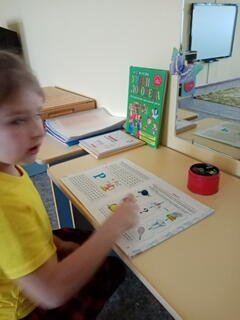 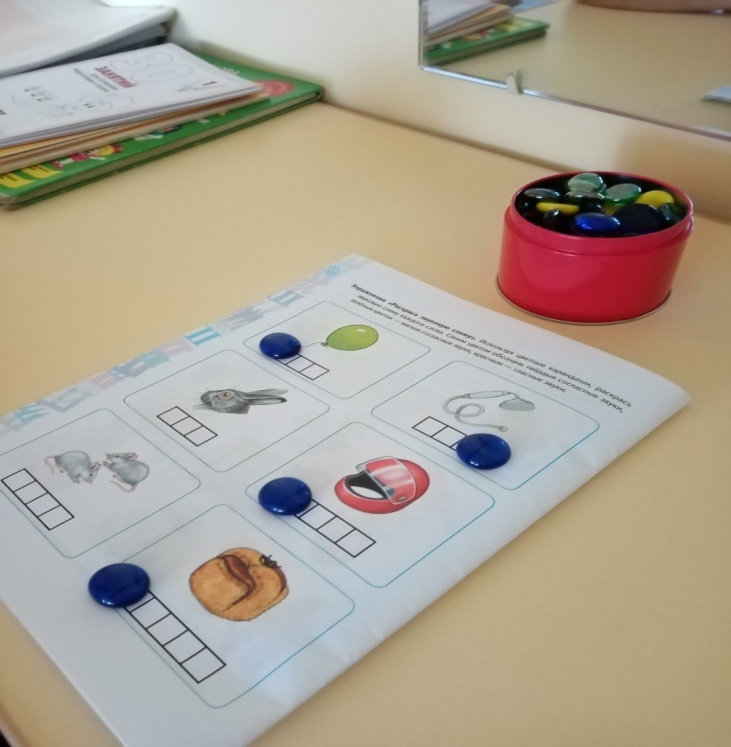 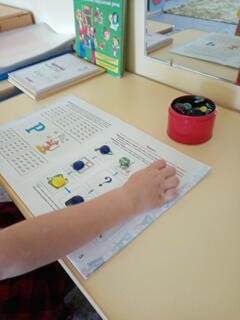 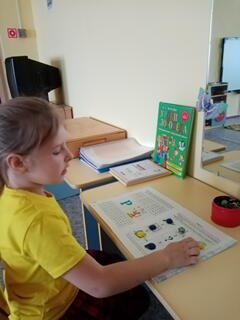 